Name: _________________		GRADE 5 – VHAFill in the blank. He  ....................  playing chess.How many puppets .................. he have?The monkey is ......................   a banana............... you  eating?		Yes, I amII. Read and circle. 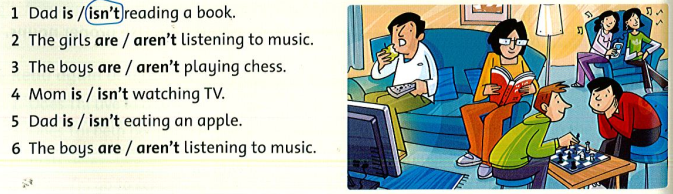 Read and write T (true) or F (false) .  My name is Linh , and I’m from Viet Nam. I live with my parents and my younger brother. We all get up early every morning. After breakfast, my brother and I walk to shool. We sing the national song every Monday morning. We take a nap at lunchtime, and then we have more lessons. Shool finishes at four o’clock. In the evenings, my mom cook dinner. I go to bed at ten o’clock.Linh is from Thailand.  	                                    _______She lives with her grandpa.                                        _______She goes to bed at ten o’clock.                                   _______School finishes at five o’clock.                                    _______Her brother and she walk to school.                           _______They sing the national song every morning.              _______Write .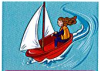 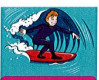 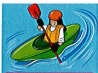        ..............................              .............................               ..............................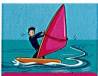 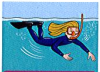 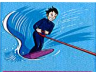    ...............................                ..............................                .............................	Reorder the words to make sentences. are / seasons / Ho Chi Minh / There / two / in  / city / ...............................................................................................................favorite / is / My / season / summer / ...............................................................................................................I / your / player / Can / use / DVD / ?.............................................................................................................this / ’m / monkey / I / watching / funny/ ..............................................................................................................you / a / Are / reading / book / ?............................................................................................................VI. Make the questions1. I like playing volleyball.........................................................................................  ?2. I’m from Viet Nam.........................................................................................  ?3. My birthday is in June..............................................................................................?4. I’m eleven.............................................................................................. ?